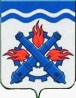 РОССИЙСКАЯ ФЕДЕРАЦИЯДУМА ГОРОДСКОГО ОКРУГА ВЕРХНЯЯ ТУРАШЕСТОЙ СОЗЫВСемьдесят девятое заседаниеРЕШЕНИЕ №  64	22 сентября 2023 годаг. Верхняя ТураО выполнении мероприятий по благоустройству и озеленению Городского округа Верхняя Тура за 2022 -2023 годыРуководствуясь планом работы Думы Городского округа Верхняя Тура на 2023 год, Положением «О контроле за исполнением органами местного самоуправления и должностными лицами местного самоуправления Городского округа Верхняя Тура полномочий по решению вопросов местного значения», обсудив информацию и.о.директора МБУ «Благоустройство» Кирьянова А.Ю. (вх.от 08.09.2023 № 191), первого заместителя главы Городского округа Верхняя Тура Дементьеву Э.Р. (вх.от 11.09.2023 № 194), о выполнении мероприятий по благоустройству и озеленению Городского округа Верхняя Тура за 2022-2023 годы, учитывая заключение депутатской комиссии по городскому хозяйству от 14.09.2023 года № 12,ДУМА ГОРОДСКОГО ОКРУГА ВЕРХНЯЯ ТУРА РЕШИЛА:1. Информацию по вопросу «О выполнении мероприятий по благоустройству и озеленению Городского округа Верхняя Тура за 2022-2023 годы» принять к сведению (прилагается).2. Результаты проведенных мероприятий по благоустройству и озеленению Городского округа Верхняя Тура за 2022-2023 годы признать удовлетворительными.3. Рекомендовать учреждениям и предприятиям всех форм собственности с 2024 года в период с 1 мая по 1 сентября (по пятницам) принимать активное участие в эко-днях, направленных на уборку территории Городского округа Верхняя Тура.4. Настоящее решение вступает в силу с момента принятия. 5. Опубликовать настоящее решение в газете «Голос Верхней Туры» и разместить на официальном сайте Городского округа Верхняя Тура в сети «Интернет».6. Контроль исполнения настоящего решения возложить на постоянную депутатскую комиссию по городскому хозяйству (председатель Роментов А.А.).Приложение к Решению Думы Городского округа Верхняя Тураот 22 сентября 2023 года № 64Отчет о выполнении мероприятий по благоустройству и озеленению Городского округа Верхняя Тура в 2022-2023 годах(Администрация ГО Верхняя Тура)2022 годВ рамках Всероссийского конкурса лучших проектов создания комфортной городской среды в малых городах и исторических поселениях в 2022 году на территории Городского округа Верхняя Тура реализован проект «Комплексное благоустройство набережной от центральной городской площади до ул. Молодцова Городского округа Верхняя Тура».Площадь территории благоустройства объекта составляет – 1,58 Га. Площадь озеленения – 1167 м2 (0,11 Га).Работы выполнены подрядной организацией ООО «Строительная компания «Бэйс Урал» (г. Екатеринбург).Стоимость проекта составила – 192 013,3128 тыс. рублей, в том числе:– 88 343,7 тыс. рублей – средства федерального бюджета;– 24 850,0 тыс. рублей – средства областного бюджета;– 73 969,6128 тыс. рублей – средства местного бюджета;– 4850,0 тыс. рублей – внебюджетные средства (ООО «Синергия»).В целях озеленения общественной территории посажены ивы, выполнено устройство газона.Торжественное открытие состоялось 09 июня 2023 года, с участием Министра энергетики и жилищно-коммунального хозяйства Свердловской области Н.Б. Смирнова, Управляющего администрацией Горнозаводского управленческого округа Е.Т. Каюмова, Депутата Законодательного Собрания Свердловской области С.В. Никонова, Депутатов ГО Верхняя Тура, СМИ.30 мая 2023 года Администрацией Городского округа Верхняя Тура направлена заявка по проекту: «Комплексное благоустройство набережной от центральной городской площади до ул. Молодцова Городского округа Верхняя Тура»для участия во Всероссийском конкурсе «Лучшая муниципальная практика»в номинации «Градостроительная политика, обеспечение благоприятной среды жизнедеятельности населения и развитие жилищно-коммунального хозяйства».В настоящее время проект является победителем регионального этапа конкурса. Подведение итогов федерального этапа завершится 15 октября.В рамках инициативного бюджетирования реализован проект «Установка декоративной композиции «Часы «Времена года».Подрядная организация: ООО «Студия Олтос» (г. Лесной).Декоративная композиция «Часы «Времена года», состоит из пяти частей: «Зима» и «Весна», часы, «Лето» и «Осень». Времена года изображены в виде женских фигур с характерными признаками определенного времени года.Общая стоимость проекта – 2 800 000,00 рубля, в том числе:– областной бюджет – 1400 000,00 рубля, – средства местного бюджета – 980 000,00 рубля, – средства населения – 140 000,00 рубля, – средства юридических лиц и (или) индивидуальных предпринимателей –280 000 рубля.Торжественное открытие состоялось 28 декабря 2022 года.2023 годВ 2023 году в рамках нацпроекта «Жилье и городская среда» федерального проекта «Формирование комфортной городской среды» на территории Городского округа Верхняя Тура реализуется проект «Комплексное благоустройство общественной территории в микрорайоне Рига».Общественная территория выбрана жителями, в рамках рейтингового голосования, набрав наибольшее число голосов.30.05.2023 между МКУ «Служба единого заказчика» и подрядной организацией ООО «Энергия» (г. Верхняя Тура) заключен муниципальный контракт на сумму 16 798 868,00 рублей, в том числе:– областной бюджет – 16 656 400,00 рублей,– местный бюджет – 142 468,00 рублей (разработка рабочей документации – 41 869,83 рублей, выполнение СМР – 100 598,17 рублей).По состоянию на 08.09.2023 подрядной организацией ведутся строительно-монтажные работы на объекте.1)	Выполнены 100 % объеме следующие виды работ:– подготовительные работы по планировке грунта, демонтажу зеленых насаждений (снов деревьев, корчевка пней);– подготовке траншеи и прокладка электрокабеля, работы по устройству фундаментной части опор освещения; – работы по устройству подстилающих и выравнивающих слоев оснований из щебня и работы по монтажу подпорной стенки;– асфальтирование спортивной площадки;– установлен спортивный комплекс «Флекс». 2) работы по устройству бортового камня выполнены на 90%;3) завершаются работы по устройству тротуарной плитки «Бехатон», процент выполнения составляет 90%.Кроме того, в соответствии с условиями муниципального контракта до 29.09.2023 на объекте планируется заливка бетонных фундаментов под малые формы детской площадки, асфальтирование детской площадки, устройство ограждения площадки по периметру, установка малых архитектурных форм и спортивного оборудования, а затем укладка резинового покрытия, установка урн и скамеек, установка опор освещения, видеонаблюдение, монтаж лестницы с пандусом для маломобильных групп, устройство газона.Подрядчик заключил договор поставки от 19.06.2023 на приобретение МАФ (качели, карусели, песочница, детский игровой комплекс, игровые фигуры), урн, скамеек, оборудование на текущий период поставлено. Также заключен договор поставки от 20.06.2023 на приобретение спортивного оборудования, оборудование поставлено.Объем выполненных строительно-монтажных работ по состоянию на 08.09.2023 составляет 52,2%.Фактически освоено средств – 9 054 357,03 рублей, в том числе:– средства областного бюджета – 8 999 999,83 рублей;– средства местного бюджета – 54 357,20 рубля.Кроме того, Городской округ Верхняя Тура в 2023 году вновь стал победителем Всероссийского конкурса лучших проектов создания комфортной городской среды в малых городах и исторических поселениях с проектом: «Благоустройство общественной территории «Прогулочный маршрут от центральной городской площади до Парка Победы – Мемориала Славы».Срок реализации: 2024-2025 года.Общая стоимость проекта: 295 408 792,00 рубля, в том числе:– средства федерального бюджета (субсидия победителя Всероссийского конкурса лучших проектов создания комфортной городской среды в малых городах и исторических поселениях) – 72 384 000,00 рубля;– средства бюджета местного бюджета –	218 024 792,00 рубля;– средства из внебюджетных источников – 5 000 000,00 рубля.Площадь благоустройства: 44 600 кв.м. (4,46 Га).11 сентября на сайте Единой информационной системы в сфере закупок подведены итоги определения поставщика (подрядной организации) на выполнение работ по разработке проектно-сметной документации проекта. Определен победитель – ООО «НеоКонсалтингГрупп», г. Екатеринбург.Дата заключения муниципального контакта – 19.09.2023.Срок выполнения работ по разработке проектно-сметной документации и прохождению экспертизы проекта – 20.12.2023.В июле 2023 года Администрация Городского округа Верхняя Тура направила заявку на участие в отборе на предоставление в 2024 году субсидий из областного бюджета местным бюджетам в Свердловской области на мероприятия по восстановлению воинских захоронений в рамках подпрограммы «Увековечение памяти погибших при защите Отечества» государственной программы Свердловской области «Формирование современной городской среды на территории Свердловской области на 2018 - 2027 годы».В августе 2023 года, в соответствии с протоколом отбора Министерства энергетики и жилищно-коммунального хозяйства Свердловской области, Городскому округу Верхняя Тура выделены субсидии на мероприятия по восстановлению (ремонт, реставрация, благоустройство) следующих воинских захоронений:1.	Братская могила жертв Гражданской войны (городское кладбище, 
г. Верхняя Тура);2.	Братская могила погибших в Гражданской войне (Сухановский тракт, г. Верхняя Тура).В соответствии с письмом Департамента Министерства обороны Российской Федерации по увековечению памяти погибших при защите Отечества от 11.04.2023, оба объекта включены в перечень воинских захоронений, состоящих на централизованном учете в Департаменте.Реализация мероприятий по обустройству мест воинских захоронений позволит значительно улучшить состояние воинских захоронений, расположенных на территории Городского округа Верхняя Тура, укрепить статус воинских захоронений, обеспечить сохранение восстановленных воинских захоронений в удовлетворительном состоянии на протяжении длительного времени.Общий объем средств, необходимый для реализации мероприятия по восстановлению воинского захоронения: братская могила жертв Гражданской войны (городское кладбище, г. Верхняя Тура)составляет – 2 985 810,81 рубля, в том числе:– областной бюджет – 2 812 770,00 рубля;– местный бюджет – 148 040,81 рубля;– внебюджетные источники – 25 000,00 рублей.Общий объем средств, необходимый для реализации мероприятия по восстановлению воинского захоронения: братская могила погибших в Гражданской войне (Сухановский тракт, г. Верхняя Тура) составляет – 1 051 573,72 рубля, в том числе:– областной бюджет – 975 245,00 рубля;– местный бюджет – 51 328,72 рубля;– внебюджетные источники – 25 000,00 рубля.Сроки реализации мероприятий: 2024 год.ИНФОРМАЦИЯ МБУ «Благоустройство»В рамках выполнения муниципального задания МБУ «Благоустройство» в 2022 году выполнило следующие объемы работ: В рамках выполнения муниципального задания МБУ «Благоустройство» в 2023 году выполнило следующие объемы работ: Председатель ДумыГородского округа Верхняя Тура______________ И.Г. МусагитовГлава Городского округаВерхняя Тура_____________ И.С. ВеснинНаименование показателяЕдиница измеренияЗначение, утвержденное в муниципальном задании на отчетный периодДЕКАБРЬВсего за 2022 год% испол-ненияЧасть 1 Раздел  1 Организация ритуальных услуг и содержание мест захороненияЧасть 1 Раздел  1 Организация ритуальных услуг и содержание мест захороненияЧасть 1 Раздел  1 Организация ритуальных услуг и содержание мест захороненияЧасть 1 Раздел  1 Организация ритуальных услуг и содержание мест захороненияЧасть 1 Раздел  1 Организация ритуальных услуг и содержание мест захороненияЧасть 1 Раздел  1 Организация ритуальных услуг и содержание мест захороненияАкарицидная обработка и дератизация территории мест захоронения (кладбищ)гектар7,000,007,00100,00Уборка от несанкционированных мест складирования твердых коммунальных отходов на территориикубический метр250,000,00254,00101,60Скашивание травы на территории мест захоронения (кладбищ)квадратный метр4 500,000,004 500,00100,00Раздел  2 - Организация благоустройства и озелененияРаздел  2 - Организация благоустройства и озелененияРаздел  2 - Организация благоустройства и озелененияРаздел  2 - Организация благоустройства и озелененияРаздел  2 - Организация благоустройства и озелененияРаздел  2 - Организация благоустройства и озелененияЗакупка и высадка рассады на клумбы и цветники тысяча штук2,000,002,00100,00Закупка и высадка газонной травыкилограмм70,000,000,000,00Установка урн по городуштука0,0010,000,00скашивание травы общественных территорий, парков и скверовквадратный метр20 000,000,0020 000,00100,00скашивание травы вдоль дорог, тратуаров, пешеходных зон механизированным способомкилометр151,000,00220,00145,70Побелка деревьевштука53,000,0053,00100,00Содержание детских площадок, покраскаштука1,000,001,00100,00Спиливание веток, кустарников, деревьев с обочин дорог (по предписанию)кубический метр120,000,00408,00340,00Подвоз воды и полив цветовквадратный метр0,0013,000,00Раздел  3 - Уборка территории и аналогичная деятельностьРаздел  3 - Уборка территории и аналогичная деятельностьРаздел  3 - Уборка территории и аналогичная деятельностьРаздел  3 - Уборка территории и аналогичная деятельностьРаздел  3 - Уборка территории и аналогичная деятельностьРаздел  3 - Уборка территории и аналогичная деятельностьУборка территории городской площадиквадратный метр280,000,00376,00134,29Ликвидация несанкионированных свалок в районе контейнерных площадокуквадратный метр0,00878,000,00Уборка территории, улучшение санитарного состояния, востановление после загрязнениякилометр1 643,040,001 643,00100,00Расчистка территории набережной вручную от снегаквадратный метр0,000,00Ликвидация несанкионированных свалоккубический метр0,000,00Снос заброшенного колодца штука0,001,000,00Побелка бордюровпогонный метр1 275,000,001 275,00100,00Раздел 4 - Содержание (эксплуатация) имущества, находящегося в государственной (муниципальной) собственностиРаздел 4 - Содержание (эксплуатация) имущества, находящегося в государственной (муниципальной) собственностиРаздел 4 - Содержание (эксплуатация) имущества, находящегося в государственной (муниципальной) собственностиРаздел 4 - Содержание (эксплуатация) имущества, находящегося в государственной (муниципальной) собственностиРаздел 4 - Содержание (эксплуатация) имущества, находящегося в государственной (муниципальной) собственностиРаздел 4 - Содержание (эксплуатация) имущества, находящегося в государственной (муниципальной) собственностиПокраска остановочных пунктовштука100,0010,00100,00Ремонт контейнерных площадок ТКОштука03,000,00Ремонт остановочных пунктовштука2,000,003,00150,00Покраска ограждений на Сивенском мостукубический метр0,00130,000,00Раздел 5 - Организация ремонта и содержания закрепленных автомобильных дорог общего пользования и искусственных дорожных сооружений в их составеРаздел 5 - Организация ремонта и содержания закрепленных автомобильных дорог общего пользования и искусственных дорожных сооружений в их составеРаздел 5 - Организация ремонта и содержания закрепленных автомобильных дорог общего пользования и искусственных дорожных сооружений в их составеРаздел 5 - Организация ремонта и содержания закрепленных автомобильных дорог общего пользования и искусственных дорожных сооружений в их составеРаздел 5 - Организация ремонта и содержания закрепленных автомобильных дорог общего пользования и искусственных дорожных сооружений в их составеРаздел 5 - Организация ремонта и содержания закрепленных автомобильных дорог общего пользования и искусственных дорожных сооружений в их составеРасчистка автобусного маршрутакилометр1 392,00800,003 022,00217,10Расчистка дорог общего пользованиякилометр1 272,001 278,003 784,00297,48Подсыпка дорог противогололедными средствами механизированным способомкилометр152,0068,00326,00214,47Подсыпка дорог противогололедными средствами тротуаров, вручнуюкилометр50,0054,00204,00408,00Расчистка тротуаров, механизированнаякилометр149,00294,001 060,00711,41Расчистка тротуаров, вручнуюквадратный метр110 000,009 200,0020 800,0018,91Вывоз снегакубический метр1 134,001 920,005 664,00499,47Расчистка от снега парк молодоженов, мемориал славы, гододской площади, набережной, кладбища, парка здоровьяквадратный метр2 800,007 085,00Прочистка дренажных труб квадратный метр140,000,00144,00102,86Отсыпка дорог общего пользования щебнем, грейдированиеквадратный метр5 454,000,0011 516,00211,15Ямочный ремонт дорог общего пользованияквадратный метр394,000,001 082,00274,62Разравнивание дорожного полотна грейдеромквадратный метр41 715,500,0029 500,0070,72Очистка дорог общего пользования и тротуаров от пыли и грязикилометр280,200,00317,00113,13Устройство дорожных неровностейштука5,000,002,0040,00Расчистка от снега вручную обочин дорогкилометр0,000,00Расчистка от снега пешеходных переходовштука0,000,00Ремонт дорожных знаковштука13,000,0013,00100,00Покраска стоек дорожных знаковштука0,0010,000,00Подсыпка ПГС вручную в районе автобусных остановок штука0,000,00Нанесение линий разметки на искуственные неровностиметр квадратный17,600,000,00Установка, замена дорожных знаковштука50,000,0030,0060,00Нанесение разметки на пешеходные переходы на весенний периодквадратный метр468,000,000,00Нанесение разметки на пешеходные переходы на осенний периодквадратный метр468,000,000,00Нанесение осевой разметки на осенний период квадратный метр5637,000,000,00Наненсение осевой разметки на весенний периодквадратный метр11469,000,000,00Нанесение разметки на пешеходные переходы (весна)квадратный метр468,000,000,00Помывка социально незащищенных слоев населения по льготным тарифамчеловек4927,00688179636,45№ п/пНаименование показателяЕдиница измеренияЗначение, утвержденное в муниципальном задании на отчетный периодавгустВсего за 2023 год% испол-ненияЧасть 1 Раздел  1 Содержание мест общего пользования, общественных территорийЧасть 1 Раздел  1 Содержание мест общего пользования, общественных территорийЧасть 1 Раздел  1 Содержание мест общего пользования, общественных территорийЧасть 1 Раздел  1 Содержание мест общего пользования, общественных территорийЧасть 1 Раздел  1 Содержание мест общего пользования, общественных территорийЧасть 1 Раздел  1 Содержание мест общего пользования, общественных территорий1Акарицидная обработка и дератизация территории мест общего пользованиягектар0,000,000,000,002Уборка от несанкционированных мест складирования твердых коммунальных отходов на территориикубический метр100,0010,00131,00131,003Скашивание травы на территории мест общего пользованияквадратный метр4 000,00700,004 500,00112,00Раздел  2 - Организация благоустройства и озелененияРаздел  2 - Организация благоустройства и озелененияРаздел  2 - Организация благоустройства и озеленения4Закупка и высадка рассады на клумбы и цветники тысяча штук2,100,002,10100,005Закупка и высадка газонной травыкилограмм80,000,0080,00100,006скашивание травы общественных территорий, парков и скверовквадратный метр15 000,002 000,0018 000,00120,007скашивание травы вдоль дорог, тратуаров, пешеходных зон механизированным способомкилометр100,0010,00120,00120,008Побелка деревьевштука77,000,0077,00100,009Содержание детских площадок, покраскаштука1,000,000,000,0010Спиливание веток, кустарников, деревьев с обочин дорог (по предписанию)кубический метр70,005,0095,00135,00Подвоз воды и полив цветовквадратный метр5 000,000,0010 000,00200,00Раздел  3 - Уборка территории и аналогичная деятельностьРаздел  3 - Уборка территории и аналогичная деятельностьРаздел  3 - Уборка территории и аналогичная деятельностьРаздел  3 - Уборка территории и аналогичная деятельностьРаздел  3 - Уборка территории и аналогичная деятельностьРаздел  3 - Уборка территории и аналогичная деятельность11Уборка территории городской площадиквадратный метр402,00100,00502,00124,0012Уборка территории, улучшение санитарного состояния, восстановление после загрязнениякилометр1 000,00100,001 400,00140,0013Уборка места проведения универсальных ярмарокштука5,000,005,00100,0014Очистка пирсов от растительностиквадратный метр200,0050,00450,00225,0015Очистка от снега пирсовквадратный метр700,000,000,000,0016Побелка бордюровпогонный метр1 275,000,001 275,00100,00Раздел 4 - Содержание (эксплуатация) имущества, находящегося в государственной (муниципальной) собственностиРаздел 4 - Содержание (эксплуатация) имущества, находящегося в государственной (муниципальной) собственностиРаздел 4 - Содержание (эксплуатация) имущества, находящегося в государственной (муниципальной) собственностиРаздел 4 - Содержание (эксплуатация) имущества, находящегося в государственной (муниципальной) собственностиРаздел 4 - Содержание (эксплуатация) имущества, находящегося в государственной (муниципальной) собственностиРаздел 4 - Содержание (эксплуатация) имущества, находящегося в государственной (муниципальной) собственностиПокраска остановочных пунктовштука108,0010,00100,0017Ремонт контейнерных площадок ТКОштука30,003,00100,0018Ремонт остановочных пунктовштука10,000,003,0030,0019Покраска опор теплосети по ул. Гробоваквадратный метр537,800,000,000,00Раздел 5 - Социальная защита населенияРаздел 5 - Социальная защита населенияРаздел 5 - Социальная защита населенияРаздел 5 - Социальная защита населенияРаздел 5 - Социальная защита населенияРаздел 5 - Социальная защита населения20Предоставление банных услуг населениючеловек47200252854,00Раздел 6 - Организация ремонта и содержания закрепленных автомобильных дорог общего пользования и искусственных дорожных сооружений в их составеРаздел 6 - Организация ремонта и содержания закрепленных автомобильных дорог общего пользования и искусственных дорожных сооружений в их составеРаздел 6 - Организация ремонта и содержания закрепленных автомобильных дорог общего пользования и искусственных дорожных сооружений в их составеРаздел 6 - Организация ремонта и содержания закрепленных автомобильных дорог общего пользования и искусственных дорожных сооружений в их составеРаздел 6 - Организация ремонта и содержания закрепленных автомобильных дорог общего пользования и искусственных дорожных сооружений в их составеРаздел 6 - Организация ремонта и содержания закрепленных автомобильных дорог общего пользования и искусственных дорожных сооружений в их составе21Расчистка автобусного маршрутакилометр1 392,000,001 198,0086,0022Расчистка дорог общего пользованиякилометр2 600,000,002 458,0094,0023Подсыпка дорог противогололедными средствами механизированным способомкилометр152,000,0058,0038,0024Подсыпка дорог противогололедными средствами тротуаров, вручнуюкилометр50,000,0044,0088,0025Расчистка тротуаров, механизированнаякилометр149,000,00124,0083,0026Расчистка тротуаров, вручнуюквадратный метр110 000,000,0013 404,0012,1927Вывоз снегакубический метр3 500,000,003 230,0092,00Расчистка дорог к объектам ЖКХ, объездная дорогакилометр50,000,0048,0096,00Расчистка от снега парк молодоженов, мемориал славы, гододской площади, набережной, кладбища, парка здоровья.квадратный метр2 800,000,002 726,0097,0028Прочистка дренажных труб квадратный метр140,0080,0090,0064,0029Отсыпка дорог общего пользования щебнем, грейдированиеквадратный метр5 454,001 000,004 850,0088,0030Ямочный ремонт дорог общего пользованияквадратный метр560,0050,00634,00113,0031Разравнивание дорожного полотна грейдеромквадратный метр41 715,505 000,0038 613,0092,0032Очистка дорог общего пользования и тротуаров от пыли и грязикилометр373,5950,00283,0075,0033Устройство дорожных неровностейштука5,000,001,0020,00Ремонт дорожных знаковштука13,0010,0019,00146,00Нанесение линий разметки на искусственные неровностиметр квадратный17,6017,6017,60100,0034Установка, замена дорожных знаковштука15,002,0018,00120,0035Нанесение дорожной разметкиквадратный метр17106,0016638,00468,00100,0036Нанесение разметки на бортовые камниквадратный метр3200,003200,003200,00100,0037нанесение разметки на пешеходных переходахквадратный метр1152,001152,001152,00100,00Нанесение осевойметр квадратный11469,000,0011469,00100,00